ADV.M. N. DESHMUKH ARTS, SCIENCE AND COMMERCE COLLEGE, RAJUR TAL-AKOLEDEPARTMENT OF HISTORYTOWARDS MODI SCRIPT PRESERVATION: TOOLS FOR DIGITIZATIONINTRODUCTIONThe origin of Modi script is a debatable issue. According to certain historians, Modi can be dated back to the Maurya Dynasty (322–185 BC) and hence the name: 'Modi'. However, the most credible account of the origin of Modi is that Hemadripant, is credited with the invention of the Modi script and the date assigned to its 'birth' is the year 1260.The invention of Modi can be termed as an act of genius. Modi was invented as a cursive 'shorthand' or speed writing to note down the royal edicts. Traditional Devanagari was found to be excessively time-consuming since each character required as many as 3 to 5 strokes and the lifting of the hand, each time the stroke was completed. Modi got round this obstacle by 'bending' the letters thereby doing away with the need of lifting the hand. This invention thus allowed for a continuous writing which could be used by court scribes to note the edicts. As an example: the handwritten Marathi letter 'has seven 'hand-lifts' whereas' in Modi because of continuous flow requires not a single hand lift. Termed as 'Lapetdar' or Cursive, Modi became extremely popular and rivaled the 'Shikasta' script of Persian. The introduction and history about the Modi script has been covered by the [1][2] and [3] references.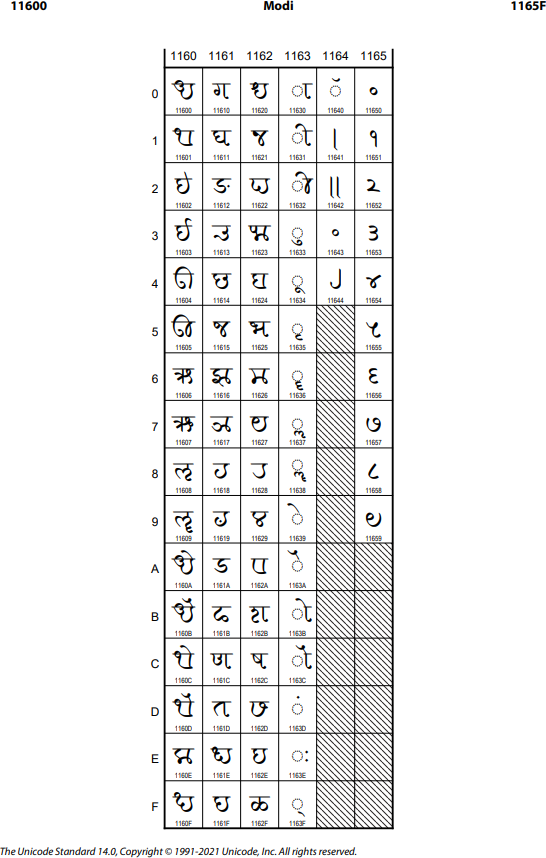 Figure 1. Modi Unicode code chartTHE EVOLUTION OF MODIModi script remained in practice from the 13th century to the first half of 20th century. During the seven odd centuries, Modi calligraphy underwent several transitions. The official correspondence of Maharashtra as well as the regions like Madras, Mysore, Bundelkhand, Gujarat, and Rajasthan was written in Modi for a long time. Transitions in Modi calligraphy fall in four periods Bahamani, Shivkalin, Shahukalin and Anglakalin. In each of these periods the 'style' and 'lapeti' of Modi calligraphy underwent a considerable change.Bahamani kalin ModiModi script in the Bahamani period was impacted by Perso-Arabic script. The letter of Shahaji Maharaj (18 March 1594 - 23 January 1664) shows script structure of Bahamani era (Figure 2).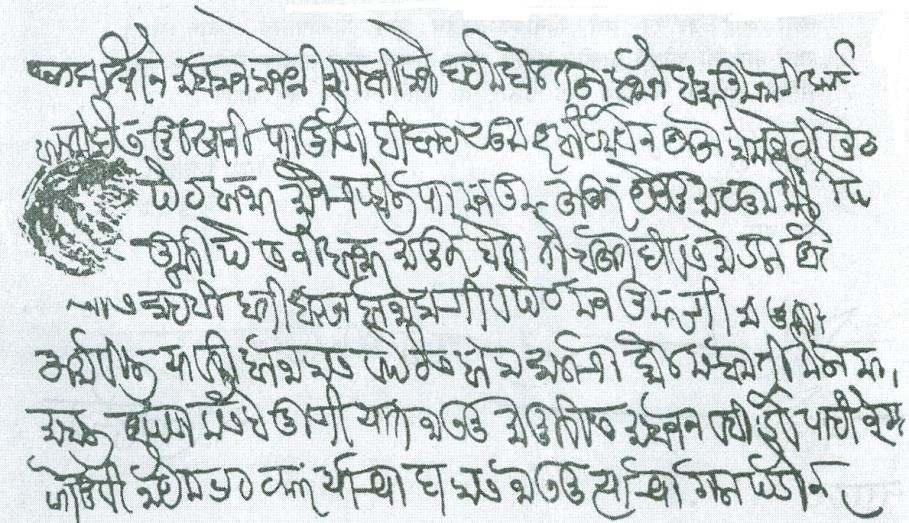 Figure 2. Letter of Bahamani kalin ModiShivkalin ModiModi script in the period of Chhatrapati Shivaji Maharaj (19 February 1630 - 3 April 1680) period was also impacted by Perso- Arabic script. The letter of Chhatrapati Sambhaji Maharaj shows the beauty of Shivkalin era (Figure 3, Figure 4).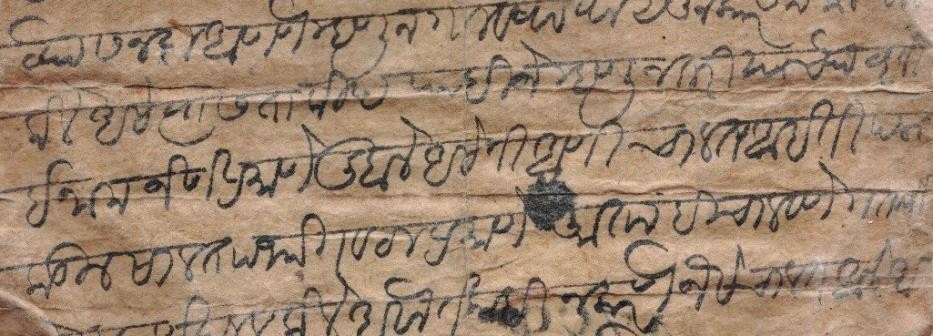 Figure 3. Letter of Shivkalin Modi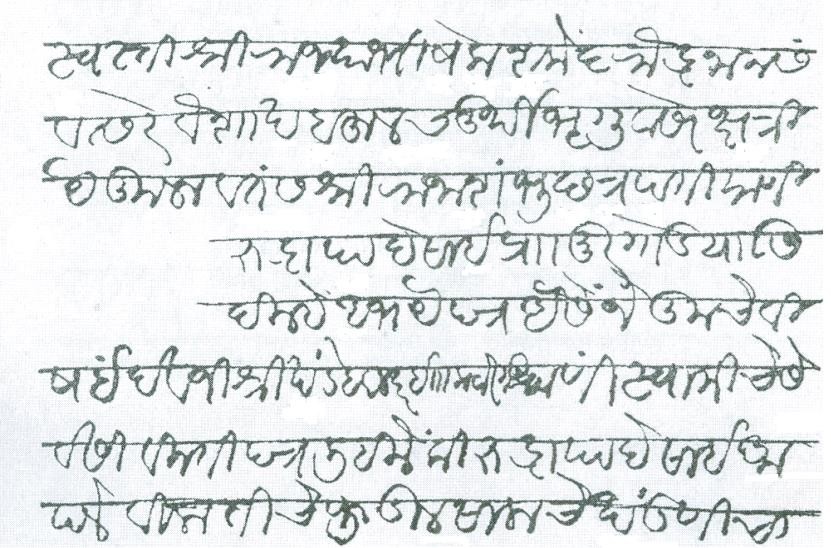 Shahukalin ModiFigure 4. Letter of Shivkalin ModiModi script in the period of Chhatrapati Shahu Maharaj (18 May 1682 - 15 December 1749) and Peshwa's is more cursive. The curves are more marked and elongated. The curves in fact gave rise to various styles such as Mahadajipanti, Biwalkari and Ranadi (Figure 5).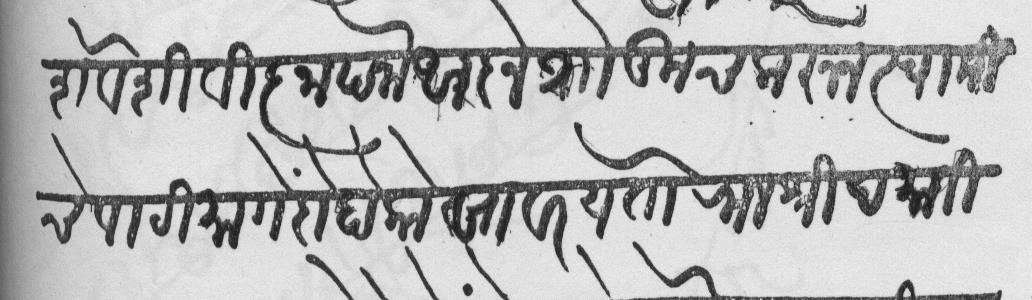 Figure 5. Letter of Shahukalim ModiAnglakalin ModiUnder the first half of the British period (1818-1947) English and Modi co-existed together. Most of the correspondence in the Deccan was in Modi and advertisements in English newspapers were also in Modi. However with the innovation of Moving Metal-type and the spread of English language the downfall of Modi script became certain. The Modi of the British period is influenced by the use of the pen to write letters. Thick-thin variants show their presence for the first time as in the following specimen of a letter of General Grant Duff (Figure 6).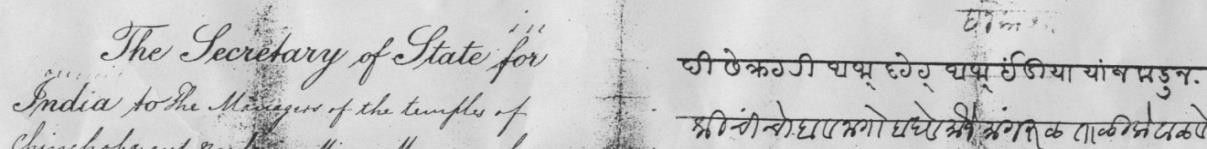 Figure 6. Letter of Anglakalin ModiMODI WRITING SYSTEM DETAILSAlthough Modi is inherited the model as Devanagari, it differs considerably from the Devanagari in terms of letter forming, rendering behaviours, and orthography. Modi was invented as a cursive “shorthand” or speed writing to note down the royal edicts. The traditional Devanagari turned out to be too laborious since each character required up to 3-5 strokes and the raising of the hand, each time the stroke was completed. Modi got found this obstacle by “bending” the letters thereby doing away with the need of lifting the hand. This invention thus allowed for a continuous writing which could be used by court scribes to note the edicts (Figure 7, Figure 8, Figure 9, Figure 10, Figure 11, Figure 12). However, this 'speed-writing' led to certain modifications of which the most notable features are as under:The total absence of short and long vowel forms as well as vowel modifier formsUse of certain specific markers used in Modi as prefixes for numerical notationPractically no derived ligature forms: conjuncts being marked either by use of the virama or by use of half charactersMore details about the Modi alphabets is covered in the link [4]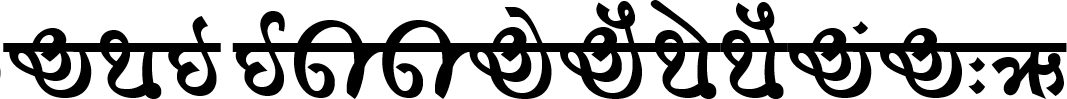 Figure 7. Modi Vowels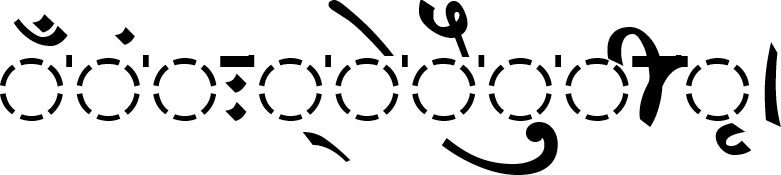 Figure 8. Modi Vowel Signs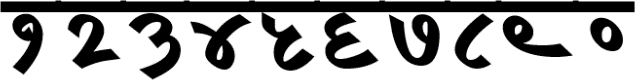 Figure 9. Modi Numerals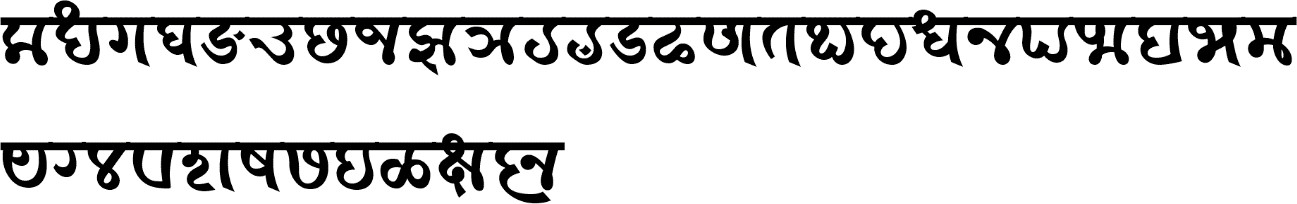 Figure 10. Modi ConsonantsThe shapes of some consonants, vowels, and vowel signs are similar. The actual differences are visible when characters are part of consonant-vowel combinations / consonant conjuncts.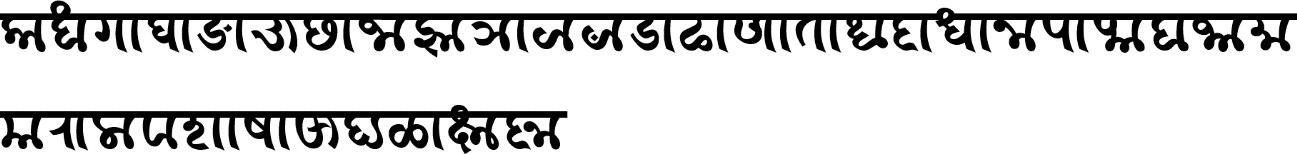 Figure 11. Modi Consonants-aa matra combinations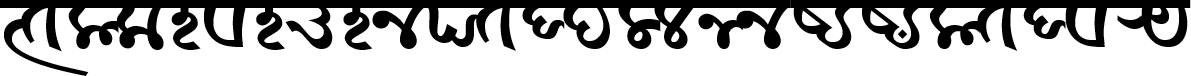 Figure 12. Modi ConjunctsCOMPARISON BETWEEN MODI AND OTHER SCRIPTSThis section compares Modi and Other scripts. Modi and various other scripts, as shown below, have some similarities, as they are either variant or influences from Devanagari. The below table (figure 13, figure 14) shows the consonants comparison between Modi, Mahajani [7], Landa [8], Kaithi [9], and Devanagari [10].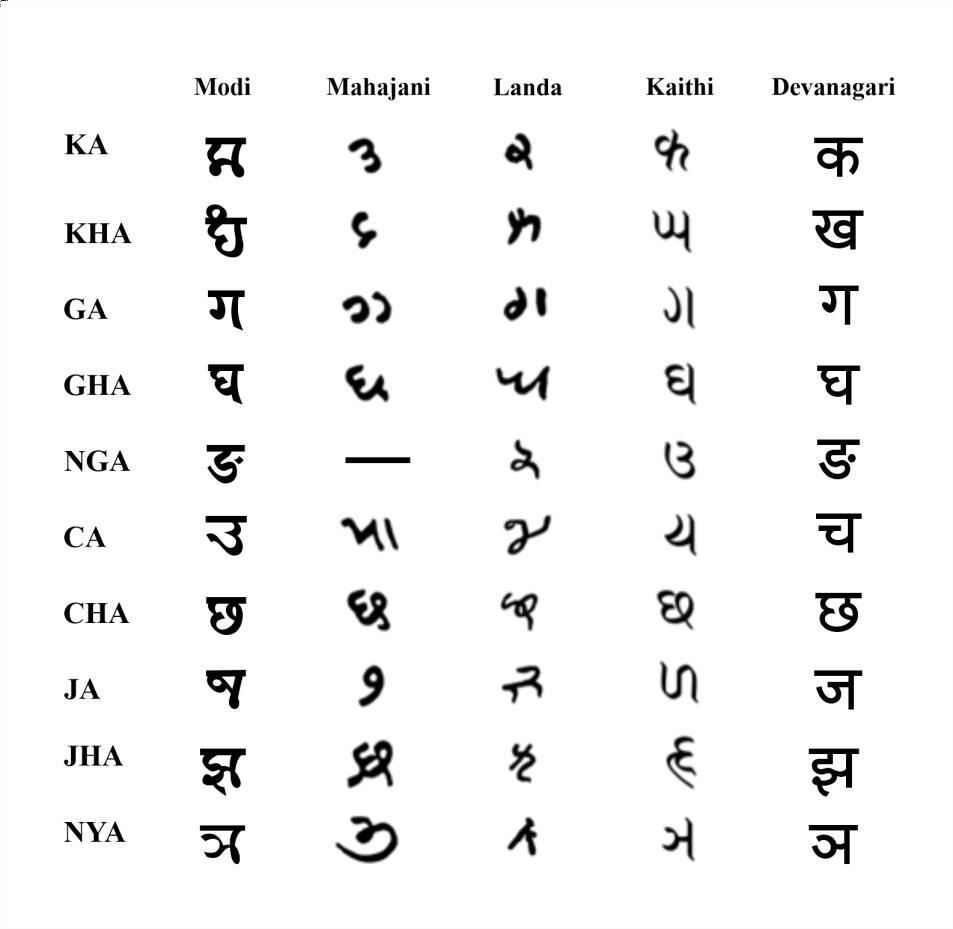 Figure 13. Consonants comparison (ka-nya)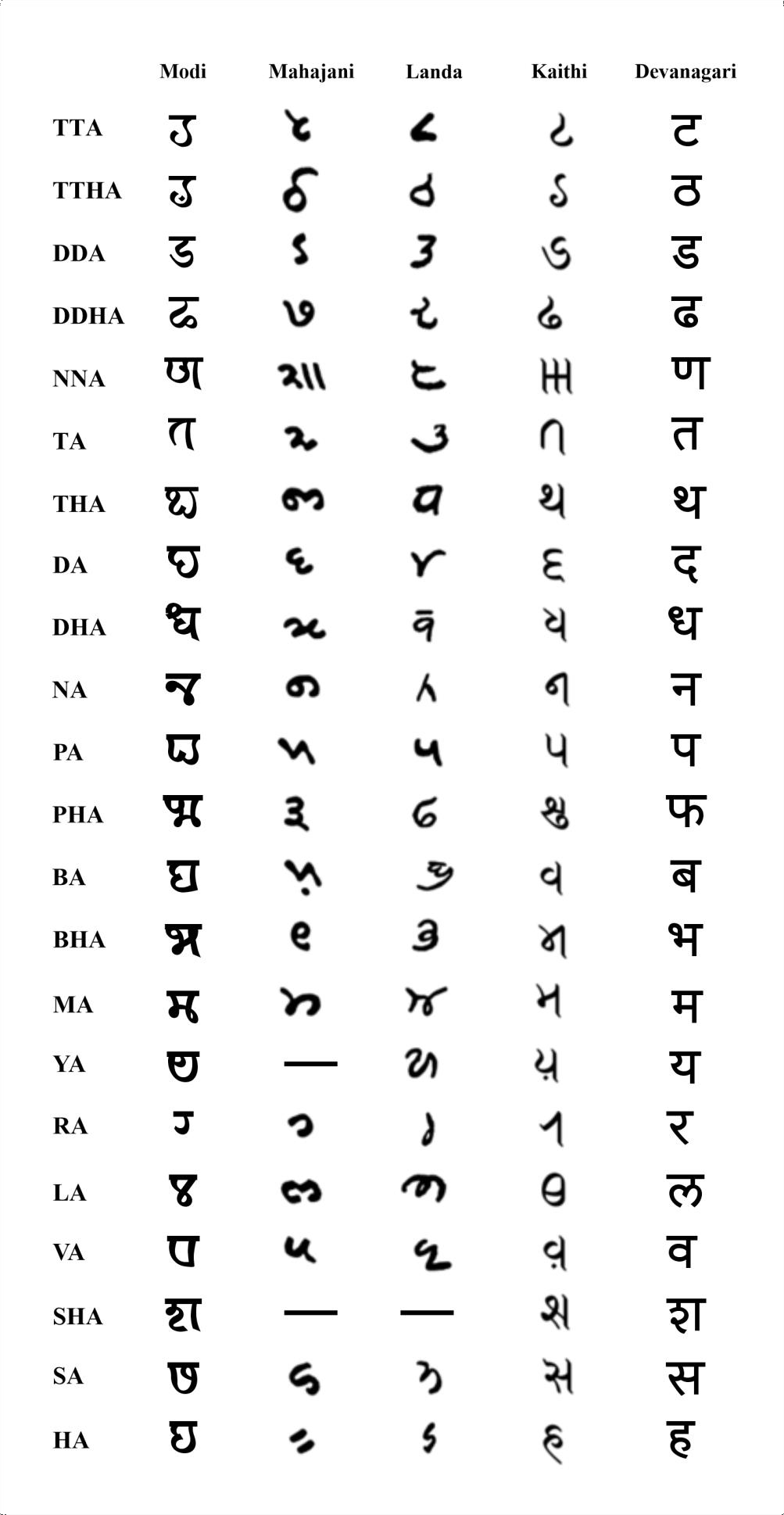 Figure 14. Consonants comparison (tta-ha)COLLECTION OF TOOLSThis section explains existing work that are related to the Modi Puratan Dastavej Jatan Pranali - Digital Annotation & Archiving SystemMODI-SHAHU (मोडी-शाहू) FontMODI-SHAHU font is specially designed font as per the letter forms, rendering behaviour and orthography. This font fulfils all the basic requirements such as Structure and form of the character for better digitization (Figure 15).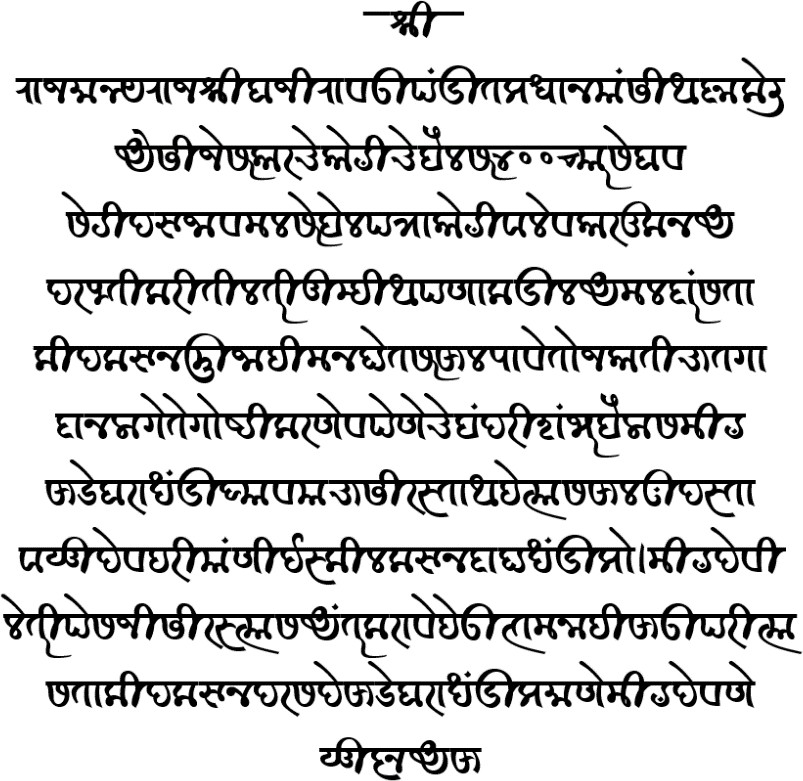 MODI Typing ToolFigure 15. Modi-Shahu FontModi Typing tool is developed for inputting the content /text in Modi script. The keyboard is designed using the INSCRIPT principle. The keyboard is based on Unicode; hence, the documents thus created will be easily be viewed properly on any Unicode enabled operating systems such as Windows 10. On-screen keyboard for Modi Script is also provided in this tool to make typing more easily. The tool uses the font "MODI-SHAHU" for rendering the character on the Keyboard (Figure 17).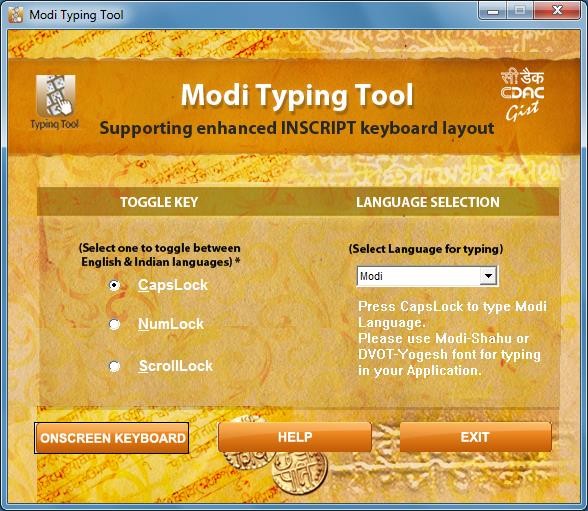 Figure 16. Modi Typing Tool UI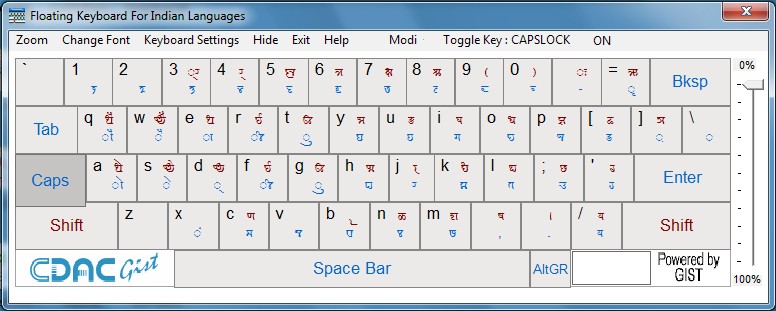 Figure 17. Modi KeyboardMODI - DEVANAGARI ConverterThe Modi-Devanagari converter converts data from Modi script to Devanagari script. The converter is designed based on research and study of Modi and Devanagari scripts written in Marathi language (Figure 18).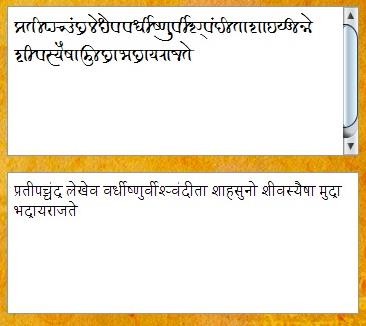 Figure 18. Modi-Devanagari ConverterModi Puratan Dastavej Jatan Pranali - Digital Annotation & Archiving SystemThe "Modi Puratan Dastavej Jatan Pranali (मोडी पुरातन दस्तावेज जतन प्रणाली) Annotation and Digital Archiving System" is a web application system for the digital preservation of cultural heritage resources and manuscripts for Modi. The system takes historical Modi documents available as images and allows the user to annotate and type in the Modi text. A virtual keyboard is provided for easy typing of Modi script. A transliteration system is also provided to convert Modi text to Devanagari. System uses the specially designed font MODI-SHAHU for proper display of content in the Modi Script. (Figure 19, Figure 20,Figure 21,Figure 22).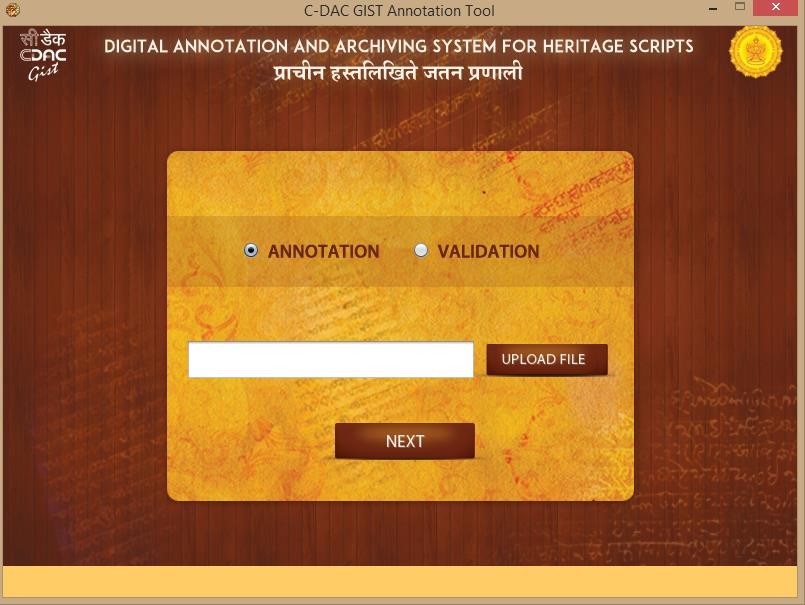 Figure 19. Modi Puratan Dastavej Jatan Pranali - Start Screen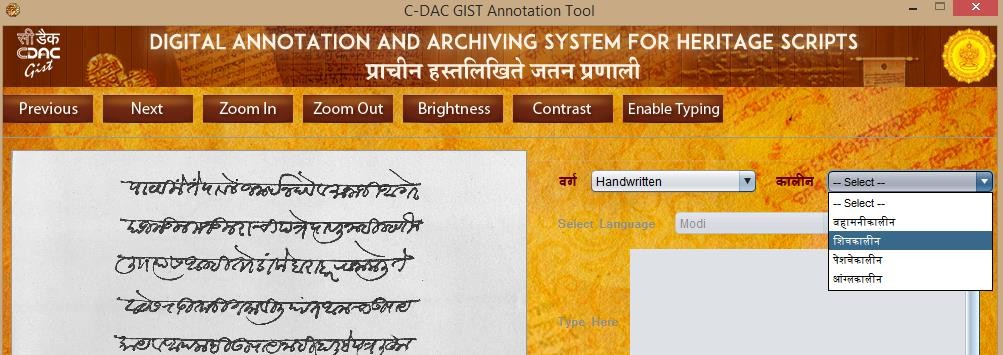 Figure 20. Modi Puratan Dastavej Jatan Pranali - Selection of Era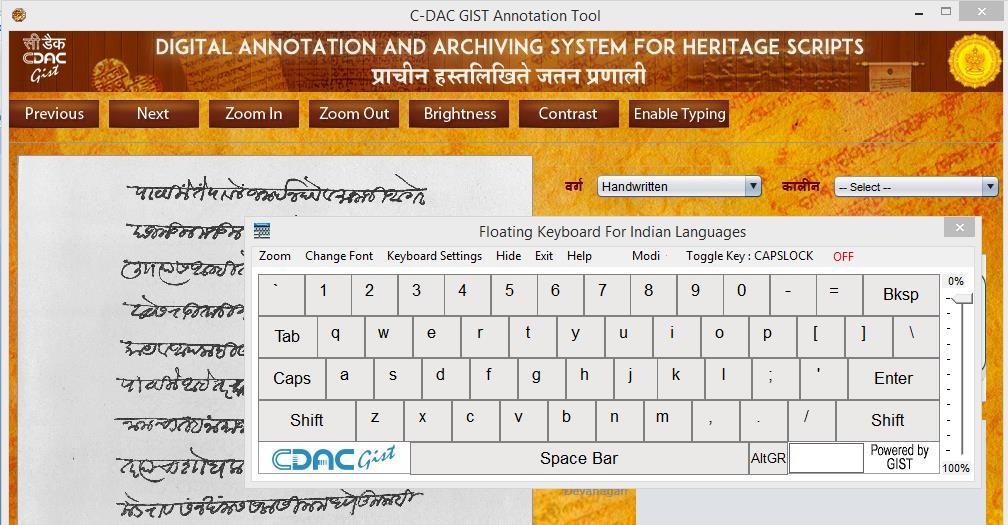 Figure 21. Modi Puratan Dastavej Jatan Pranali - Keyboard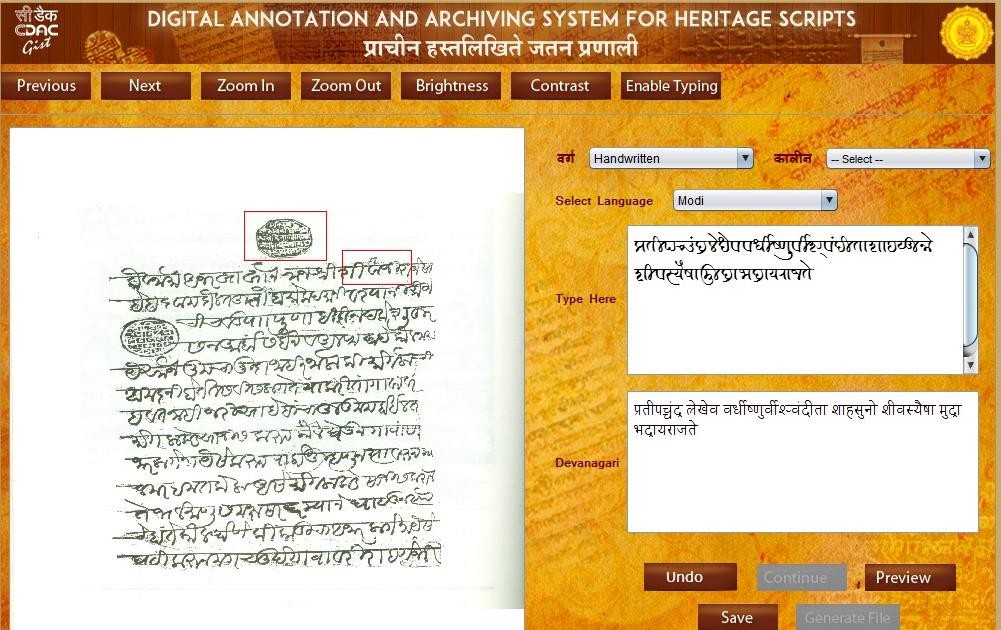 Figure 22. Modi Puratan Dastavej Jatan Pranali - Annotation and converter screenREFERENCES“Modi script,” https://en.wikipedia.org/wiki/modi_script.“History of modi lipi,” http://www.modilipi.in/2011/02/modi-script-of-maharashtra-script- which.html.“The origin and development of indian writing system,” https://narendranath.webs.com/.“Modi alphabet,” https://omniglot.com/writing/modi.htm.“Proposal to Encode the Modi Script in ISO/IEC 10646", http://unicode.org/L2/L2011/11212r- n4034-modi.pdf"Modi Unicode Code Chart", https://www.unicode.org/charts/PDF/U11600.pdf"Mahajani Script", https://omniglot.com/writing/mahajani.htm"Landa Script", http://std.dkuug.dk/JTC1/SC2/WG2/docs/n3766.pdf"Kaithi Script", https://omniglot.com/writing/kaithi.htm"Devanagari Script", https://omniglot.com/writing/devanagari.htmDr. Ajai Kumar is Senior Director and Head of the Applied Artificial Intelligence & GIST Group and have more than 20 years of experience working in Natural Language Processing including Machine Translation, Speech Technology and Information Extraction & Retrieval and E-learning systems. His key role is in initiating mission mode consortium projects in the area of Natural Language Processing, language learning, Video Surveillance etc.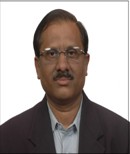 © 2022 By AIRCC Publishing Corporation. This article is published under the Creative Commons Attribution (CC BY) license.